EKSAMENSPROTOKOLL 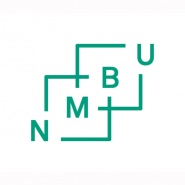 FRIE EMNERStudentStudentStudentens navnStudentnummerFødselsdatoStudieprogram Frie emneFrie emneFrie emneFrie emneNorsk tittelEngelsk tittelAnsvarlig instituttNivåbachelor-nivåmaster-nivåph.d.-nivåNivåOmfang i studiepoengÅr og undervisningsperiodeVurderingVurderingBestått/ikke bestått – bokstavkarakter A-FSignaturSignaturSignaturDato:Underskrift:Intern sensorEkstern sensor